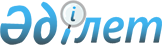 О районном бюджете на 2019-2021 годыРешение маслихата района Т. Рыскулова Жамбылской области от 21 декабря 2018 года № 34-5. Зарегистрировано Департаментом юстиции Жамбылской области 25 декабря 2018 года № 4054.
      Примечание РЦПИ.

      В тексте документа сохранена пунктуация и орфография оригинала. 
      В соответствии со статьей 9 Бюджетного кодекса Республики Казахстан от 4 декабря 2008 года, статьей 6 Закона Республики Казахстан от 23 января 2001 года "О местном государственном управлении и самоуправлении в Республике Казахстан" маслихат района Т. Рыскулова РЕШИЛ:
      1. Утвердить районный бюджет на 2019-2021 годы согласно приложениям 1, 2, 3, в том числе на 2019 год в следующих объемах:
      1) доходы 14 337 988 тысяч тенге;
      налоговые поступления 3 233 248 тысяч тенге;
      неналоговые поступления 16 804 тысяч тенге;
      поступления от продажи основного капитала 20 256 тысяч тенге;
      поступления трансфертов 11 066 836 тысяч тенге;
      2) затраты 14 477 395 тысяч тенге;
      3) чистое бюджетное кредитование 129 630 тысяч тенге;
      бюджетные кредиты 162 863 тысяч тенге;
      погашение бюджетных кредитов 33 233 тысяч тенге;
      4) сальдо по операциям с финансовыми активами 0 тысяч тенге;
      приобретение финансовых активов 0 тысяч тенге;
      поступления от продажи финансовых активов государства 0 тысяч тенге;
      5) дефицит (профицит) бюджета – 269 037 тысяч тенге;
      6) финансирование дефицита (использование профицита) бюджета 269037 тысяч тенге;
      поступление займов 162 863 тысяч тенге;
      погашение займов 33 233 тысяч тенге;
      используемые остатки бюджетных средств 139 407 тысяч тенге.
      Сноска. Пункт 1 с изменениями, внесенными решениями маслихата района Т. Рыскулова Жамбылской области от 01.04.2019 № 39-7 (вводится в действие с 01.01.2019); от 13.05.2019 № 41-4 (вводится в действие с 01.01.2019); от 23.07.2019 № 44-5 (вводится в действие с 01.01.2019); от 24.10.2019 № 46-4 (вводится в действие с 01.01.2019); от 21.11.2019 № 48-4 (вводится в действие с 01.01.2019); от 23.12.2019 № 51-6 (вводится в действие с 01.01.2019).


      2. Установить объем субвенции передаваемые из областного бюджета бюджету района на 2019 год в размере 5 456 679 тысяч тенге.
      3. Установить объем субвенции передаваемые из районного бюджета бюджету сельским округам на 2019 год в размере 588 756 тысяч тенге, в том числе:
      Куланскому сельскому округу – 198 656 тыс тенге;
      Луговскому сельскому округу – 119 426 тыс тенге;
      Акбулакскому сельскому округу – 30 886 тыс тенге;
      Абайскому сельскому округу – 9 146 тыс тенге;
      Каракыстакскому сельскому округу – 66 598 тыс тенге;
      Жанатурмысскому сельскому округу – 31 122 тыс тенге;
      Кокдоненскому сельскому округу – 12 782 тыс тенге;
      Когершинскому сельскому округу – 33 503 тыс тенге;
      Кумарыкскому сельскому округу – 22 431 тыс тенге;
      Акыртобинскому сельскому округу – 22 696 тыс тенге;
      Орнекскому сельскому округу – 24 865 тыс тенге;
      Теренозекскому сельскому округу – 16 645 тыс тенге;
      4. В соответствии со статьей 18 Закона Республики Казахстан от 8 июля 2005 года "О государственном регулировании развития агропромышленного комплекса и сельских территорий" на 2019-2021 годы предусмотреть средства на выплату надбавки к заработной плате специалистам в области здравоохранения, социального обеспечения, образования, культуры, спорта и ветеринарии финансируемые из районного бюджета, работающих в сельских населенных пунктах в размере двадцати пяти процентов от оклада и тарифных ставок по сравнению со ставками специалистов, занимающихся этими видами деятельности в городских условиях.
      5. Утвердить сумму резервного фонда местного исполнительного органа в размере 10 000 тысяч тенге.
      6. Утвердить перечень бюджетных программ развития, направленных на реализацию инвестиционных проектов предусмотренных в бюджете района на 2019 год согласно приложению 4.
      7. Утвердить перечень бюджетных программ, не подлежащих секвестру в процессе исполнения местного бюджета на 2019 год согласно приложению 5.
      8. Утвердить бюджетные программы сельских округов, предусмотренных в бюджете района на 2019 год согласно приложению 6.
      9. В районном бюджете на 2019 год бюджетам сельских округов предусмотреть целевые трансферты на развитие и текущие трансферты за счет средств районного бюджета, распределение которых определяются на основании постановления акимата района Т. Рыскулова.
      10. Контроль за исполнением и публикацию на интернет ресурсе данного решения возложить на постоянную комиссию районного маслихата по вопросам экономики, финансов, бюджета и развития местного самоуправления.
      11. Настоящее решение вступает в силу со дня государственной регистрации в органах юстиции и вводится в действие с 1 января 2019 года. Бюджет района на 2019 год
      Сноска. Приложение 1 – в редакции решения маслихата района Т. Рыскулова Жамбылской области от 23.12.2019 № 51-6 (вводится в действие с 01.01.2019). Бюджет района на 2020 год Бюджет района на 2021 год Перечень бюджетных программ развития, направленных на реализацию инвестиционных проектов предусмотренных в бюджете района на 2019 год
      Сноска. Приложение 4 – в редакции решения маслихата района Т. Рыскулова Жамбылской области от 01.04.2019 № 39-7 (вводится в действие с 01.01.2019). Перечень бюджетных программ, не подлежащих секвестру в процессе исполнения местного бюджета на 2019 год Бюджетные программы сельских округов, предусмотренных в бюджете района на 2019 год
      Сноска. Приложение 6 – в редакции решения маслихата района Т. Рыскулова Жамбылской области от 23.12.2019 № 51-6 (вводится в действие с 01.01.2019).
					© 2012. РГП на ПХВ «Институт законодательства и правовой информации Республики Казахстан» Министерства юстиции Республики Казахстан
				
      Председатель сессии районного маслихата

М. Иманбаев

      Секретарь районного маслихата

Т. Жаманбаев
Приложение 1 к решению
маслихата района Т. Рыскулова
№ 34-5 от 21 декабря 2018 года
Категория
Категория
Категория
Наименование доходов
сумма, тысяч тенге
Класс
Класс
сумма, тысяч тенге
Подкласс
Подкласс
сумма, тысяч тенге
1
2
3
4
I. ДОХОДЫ
14337988
1
Налоговые поступления
3233248
01
Подоходный налог
300493
2
Индивидуальный подоходный налог
300493
03
Социальный налог
263246
1
Социальный налог
263246
04
Hалоги на собственность
2613479
1
Hалоги на имущество
2584209
3
Земельный налог
2451
4
Налог на транспортные средства
23074
5
Единый земельный налог
3745
05
Внутренние налоги на товары, работы и услуги
14574
2
Акцизы
3683
3
Поступления за использование природных и других ресурсов
5339
4
Сборы за ведение предпринимательской и профессиональной деятельности
5313
5
Налог на игорный бизнес
239
07
Прочие налоги
0
1
Прочие налоги
0
08
Обязательные платежи, взимаемые за совершение юридически значимых действий и (или) выдачу документов уполномоченными на то государственными органами или должностными лицами
41456
1
Государственная пошлина
41456
2
Неналоговые поступления
17653
01
Доходы от государственной собственности
3083
1
Поступление части чистого дохода государственных предприятий
78
4
Доходы на доли участия в юридических лицах, находящиеся в государственной собственности
16
5
Доходы от аренды имущества, находящегося в государственной собственности
1424
7
Вознаграждения по кредитам, выданным из государственного бюджета
53
9
Прочие доходы от государственной собственности
1512
04
Штрафы, пени, санкции, взыскания, налагаемые государственными учреждениями, финансируемыми из государственного бюджета, а также содержащимися и финансируемыми из бюджета (сметы расходов) Национального Банка Республики Казахстан
3756
1
Штрафы, пени, санкции, взыскания, налагаемые государственными учреждениями, финансируемыми из государственного бюджета, а также содержащимися и финансируемыми из бюджета (сметы расходов) Национального Банка Республики Казахстан, за исключением поступлений от организаций нефтяного сектора
3756
06
Прочие неналоговые поступления
10814
1
Прочие неналоговые поступления
10814
3
Поступления от продажи основного капитала
20251
01
Продажа государственного имущества, закрепленного за государственными учреждениями
503
1
Продажа государственного имущества, закрепленного за государственными учреждениями
503
03
Продажа земли и нематериальных активов
19748
1
Продажа земли
19748
4
Поступления трансфертов
11066836
01
Изъятие трансфертов из нижестоящих органов государственного управления
21922
3
Трансферты из бюджетов городов районного значения, сел, поселков, сельских округов
21922
02
Трансферты из вышестоящих органов государственного управления
11044914
2
Трансферты из областного бюджета
11044914
Наименование расходов
сумма, тысяч тенге
Функциональная группа
Функциональная группа
Функциональная группа
Функциональная группа
сумма, тысяч тенге
Администратор бюджетных программ
Администратор бюджетных программ
Администратор бюджетных программ
сумма, тысяч тенге
Программа
Программа
сумма, тысяч тенге
1
2
3
4
5
II. ЗАТРАТЫ
14477395
01
Государственные услуги общего характера
1133057
112
Аппарат маслихата района (города областного значения)
25323
001
Услуги по обеспечению деятельности маслихата района (города областного значения)
23619
003
Капитальные расходы государственного органа
1704
122
Аппарат акима района (города областного значения)
107033
001
Услуги по обеспечению деятельности акима района (города областного значения)
104022
003
Капитальные расходы государственного органа
3011
123
Аппарат акима района в городе, города районного значения, поселка, села, сельского округа
57862
001
Услуги по обеспечению деятельности акима района в городе, города районного значения, поселка, села, сельского округа
57477
022
Капитальные расходы государственного органа
385
452
Отдел финансов района (города областного значения)
891774
001
Услуги по реализации государственной политики в области исполнения бюджета и управления коммунальной собственностью района (города областного значения)
27171
003
Проведение оценки имущества в целях налогообложения
1454
010
Приватизация, управление коммунальным имуществом, постприватизационная деятельность и регулирование споров, связанных с этим
435
018
Капитальные расходы государственного органа
137
028
Приобретение имущества в коммунальную собственность
17917
113
Целевые текущие трансферты из местных бюджетов
844660
453
Отдел экономики и бюджетного планирования района (города областного значения)
19057
001
Услуги по реализации государственной политики в области формирования и развития экономической политики, системы государственного планирования
18517
004
Капитальные расходы государственного органа
540
458
Отдел жилищно-коммунального хозяйства, пассажирского транспорта и автомобильных дорог района (города областного значения)
21070
001
Услуги по реализации государственной политики на местном уровне в области жилищно-коммунального хозяйства, пассажирского транспорта и автомобильных дорог
21070
494
Отдел предпринимательства и промышленности района (города областного значения)
10938
001
Услуги по реализации государственной политики на местном уровне в области развития предпринимательства и промышленности
10858
003
Капитальные расходы государственного органа
80
02
Оборона
15720
122
Аппарат акима района (города областного значения)
5221
005
Мероприятия в рамках исполнения всеобщей воинской обязанности
5221
122
Аппарат акима района (города областного значения)
10499
006
Предупреждение и ликвидация чрезвычайных ситуаций масштаба района (города областного значения)
5353
007
Мероприятия по профилактике и тушению степных пожаров районного (городского) масштаба, а также пожаров в населенных пунктах, в которых не созданы органы государственной противопожарной службы
5146
03
Общественный порядок, безопасность, правовая, судебная, уголовно-исполнительная деятельность
3424
458
Отдел жилищно-коммунального хозяйства, пассажирского транспорта и автомобильных дорог района (города областного значения)
3424
021
Обеспечение безопасности дорожного движения в населенных пунктах
3424
04
Образование
7695276
464
Отдел образования района (города областного значения)
92573
040
Реализация государственного образовательного заказа в дошкольных организациях образования
92573
466
Отдел архитектуры, градостроительства и строительства района (города областного значения)
6288
037
Строительство и реконструкция объектов дошкольного воспитания и обучения
6288
123
Аппарат акима района в городе, города районного значения, поселка, села, сельского округа
4381
005
Организация бесплатного подвоза учащихся до школы и обратно в сельской местности
4381
464
Отдел образования района (города областного значения)
6632993
003
Общеобразовательное обучение
6292397
006
Дополнительное образование для детей
340596
465
Отдел физической культуры и спорта района (города областного значения)
155455
017
Дополнительное образование для детей и юношества по спорту
155455
466
Отдел архитектуры, градостроительства и строительства района (города областного значения)
264892
021
Строительство и реконструкция объектов начального, основного среднего и общего среднего образования
264892
464
Отдел образования района (города областного значения)
538694
001
Услуги по реализации государственной политики на местном уровне в области образования
58382
004
Информатизация системы образования в государственных учреждениях образования района (города областного значения)
126500
005
Приобретение и доставка учебников, учебно-методических комплексов для государственных учреждений образования района (города областного значения)
152137
012
Капитальные расходы государственного органа
72
015
Ежемесячная выплата денежных средств опекунам (попечителям) на содержание ребенка-сироты (детей-сирот), и ребенка (детей), оставшегося без попечения родителей
20377
022
Ежемесячная выплата денежных средств опекунам (попечителям) на содержание ребенка-сироты (детей-сирот), и ребенка (детей), оставшегося без попечения родителей
379
029
Обследование психического здоровья детей и подростков и оказание психолого-медико-педагогической консультативной помощи населению
34397
067
Капитальные расходы подведомственных государственных учреждений и организаций
146450
06
Социальная помощь и социальное обеспечение
2536810
451
Отдел занятости и социальных программ района (города областного значения)
2010411
005
Государственная адресная социальная помощь
2010411
464
Отдел образования района (города областного значения)
6918
030
Содержание ребенка (детей), переданного патронатным воспитателям
6581
031
Государственная поддержка по содержанию детей-сирот и детей, оставшихся без попечения родителей, в детских домах семейного типа и приемных семьях
257
451
Отдел занятости и социальных программ района (города областного значения)
425586
002
Программа занятости
235608
004
Оказание социальной помощи на приобретение топлива специалистам здравоохранения, образования, социального обеспечения, культуры, спорта и ветеринарии в сельской местности в соответствии с законодательством Республики Казахстан
32830
006
Оказание жилищной помощи
1650
007
Социальная помощь отдельным категориям нуждающихся граждан по решениям местных представительных органов
24503
010
Материальное обеспечение детей-инвалидов, воспитывающихся и обучающихся на дому
4417
014
Оказание социальной помощи нуждающимся гражданам на дому
35092
017
Обеспечение нуждающихся инвалидов обязательными гигиеническими средствами и предоставление услуг специалистами жестового языка, индивидуальными помощниками в соответствии с индивидуальной программой реабилитации инвалида
39369
023
Обеспечение деятельности центров занятости населения
52117
451
Отдел занятости и социальных программ района (города областного значения)
93975
001
Услуги по реализации государственной политики на местном уровне в области обеспечения занятости и реализации социальных программ для населения
41051
011
Оплата услуг по зачислению, выплате и доставке пособий и других социальных выплат
11965
021
Капитальные расходы государственного органа
830
050
Реализация Плана мероприятий по обеспечению прав и улучшению качества жизни инвалидов Республике Казахстан на 2012-2018 годы
4061
054
Размещение государственного социального заказа в неправительственных организациях
28600
067
Капитальные расходы подведомственных государственных учреждений и организаций
251
113
Целевые текущие трансферты из местных бюджетов
7217
07
Жилищно-коммунальное хозяйство
622369
466
Отдел архитектуры, градостроительства и строительства района (города областного значения)
543540
003
Проектирование и (или) строительство, реконструкция жилья коммунального жилищного фонда
3217
004
Проектирование, развитие и (или) обустройство инженерно-коммуникационной инфраструктуры
515663
098
Приобретение жилья коммунального жилищного фонда
24660
123
Аппарат акима района в городе, города районного значения, поселка, села, сельского округа
5925
014
Организация водоснабжения населенных пунктов
5925
466
Отдел архитектуры, градостроительства и строительства района (города областного значения)
3832
005
Развитие коммунального хозяйства
0
007
Развитие благоустройства городов и населенных пунктов
0
058
Развитие системы водоснабжения и водоотведения в сельских населенных пунктах
3832
123
Аппарат акима района в городе, города районного значения, поселка, села, сельского округа
10158
008
Освещение улиц населенных пунктов
2426
009
Обеспечение санитарии населенных пунктов
946
011
Благоустройство и озеленение населенных пунктов
6786
458
Отдел жилищно-коммунального хозяйства, пассажирского транспорта и автомобильных дорог района (города областного значения)
58914
015
Освещение улиц в населенных пунктах
8412
016
Обеспечение санитарии населенных пунктов
502
018
Благоустройство и озеленение населенных пунктов
50000
08
Культура, спорт, туризм и информационное пространство
383130
455
Отдел культуры и развития языков района (города областного значения)
152549
003
Поддержка культурно-досуговой работы
152549
466
Отдел архитектуры, градостроительства и строительства района (города областного значения)
5950
011
Развитие объектов культуры
5950
465
Отдел физической культуры и спорта района (города областного значения)
21895
001
Услуги по реализации государственной политики на местном уровне в сфере физической культуры и спорта
9809
004
Капитальные расходы государственного органа
80
006
Проведение спортивных соревнований на районном (города областного значения) уровне
3794
007
Подготовка и участие членов сборных команд района (города областного значения) по различным видам спорта на областных спортивных соревнованиях
7792
032
Капитальные расходы подведомственных государственных учреждений и организаций
420
466
Отдел архитектуры, градостроительства и строительства района (города областного значения)
2550
008
Развития спортивных объектов
2550
455
Отдел культуры и развития языков района (города областного значения)
93455
006
Функционирование районных (городских) библиотек
92455
007
Развитие государственного языка и других языков народа Казахстана
1000
456
Отдел внутренней политики района (города областного значения)
37104
002
Услуги по проведению государственной информационной политики
37104
455
Отдел культуры и развития языков района (города областного значения)
18404
001
Услуги по реализации государственной политики на местном уровне в области развития языков и культуры
11133
010
Капитальные расходы государственного органа
80
032
Капитальные расходы подведомственных государственных учреждений и организаций
7191
456
Отдел внутренней политики района (города областного значения)
51223
001
Услуги по реализации государственной политики на местном уровне в области информации, укрепления государственности и формирования социального оптимизма граждан
20342
003
Реализация мероприятий в сфере молодежной политики
30721
006
Капитальные расходы государственного органа
80
032
Капитальные расходы подведомственных государственных учреждений и организаций
80
09
Топливно-энергетический комплекс и недропользование
12821
458
Отдел жилищно-коммунального хозяйства, пассажирского транспорта и автомобильных дорог района (города областного значения)
12821
036
Развитие газотранспортной системы
12821
10
Сельское, водное, лесное, рыбное хозяйство, особо охраняемые природные территории, охрана окружающей среды и животного мира, земельные отношения
288151
462
Отдел сельского хозяйства района (города областного значения)
20422
001
Услуги по реализации государственной политики на местном уровне в сфере сельского хозяйства
20342
006
Капитальные расходы государственного органа
80
473
Отдел ветеринарии района (города областного значения)
213389
001
Услуги по реализации государственной политики на местном уровне в сфере ветеринарии
20062
003
Капитальные расходы государственного органа
80
005
Обеспечение функционирования скотомогильников (биотермических ям)
2991
006
Организация санитарного убоя больных животных
1422
007
Организация отлова и уничтожения бродячих собак и кошек
3760
008
Возмещение владельцам стоимости изымаемых и уничтожаемых больных животных, продуктов и сырья животного происхождения
3603
009
Проведение ветеринарных мероприятий по энзоотическим болезням животных
5890
010
Проведение мероприятий по идентификации сельскохозяйственных животных
1581
011
Проведение противоэпизоотических мероприятий
174000
463
Отдел земельных отношений района (города областного значения)
27933
001
Услуги по реализации государственной политики в области регулирования земельных отношений на территории района (города областного значения)
13624
004
Организация работ по зонированию земель
931
006
Землеустройство, проводимое при установлении границ районов, городов областного значения, районного значения, сельских округов, поселков, сел
12898
007
Капитальные расходы государственного органа
480
453
Отдел экономики и бюджетного планирование
26407
099
Реализация мер по оказанию социальной поддержки специалистов
26407
11
Промышленность, архитектурная, градостроительная и строительная деятельность
44969
466
Отдел архитектуры, градостроительства и строительства района (города областного значения)
44969
001
Услуги по реализации государственной политики в области строительства, улучшения архитектурного облика городов, районов и населенных пунктов области и обеспечению рационального и эффективного градостроительного освоения территории района (города областного значения)
28931
013
Разработка схем градостроительного развития территории района, генеральных планов городов районного (областного) значения, поселков и иных сельских населенных пунктов
15958
015
Капитальные расходы государственного органа
80
12
Транспорт и коммуникации
612787
458
Отдел жилищно-коммунального хозяйства, пассажирского транспорта и автомобильных дорог района (города областного значения)
612787
023
Обеспечение функционирования автомобильных дорог
50396
045
Капитальный и средний ремонт автомобильных дорог районного значения и улиц населенных пунктов
562391
13
Прочие
216291
458
Отдел жилищно-коммунального хозяйства, пассажирского транспорта и автомобильных дорог района (города областного значения)
10651
055
Развтие индустриальной инфраструктуры в рамках Единой программы поддержки и развития бизнеса "Дорожной карта бизнеса 2020"
10651
123
Аппарат акима района в городе, города районного значения, поселка, села, сельского округа
3958
040
Реализация мер по содействию экономическому развитию регионов в рамках Программы развитие регионов до 2020 года
3958
452
Отдел финансов района (города областного значения)
201682
012
Резерв местного исполнительного органа района (города областного значения)
2415
026
Целевые текущие трансферты бюджетам города районного значения, села, поселка, сельского округа на повышение заработной платы отдельных категорий гражданских служащих, работников организаций, содержащихся за счҰт средств государственного бюджета, работников казҰнных предприятий
181489
066
Целевые текущие трансферты бюджетам города районного значения, села, поселка, сельского округа на повышение заработной платы отдельных категорий административных государственных служащих
17778
14
Обслуживание долга
53
452
Отдел финансов района (города областного значения)
53
013
Обслуживание долга местных исполнительных органов по выплате вознаграждений и иных платежей по займам из областного бюджета
53
15
Трансферты
912537
452
Отдел финансов района (города областного значения)
912537
006
Возврат неиспользованных (недоиспользованных) целевых трансфертов
3517
024
Целевые текущие трансферты из нижестоящего бюджета на компенсацию потерь вышестоящего бюджета в связи с изменением законодательства
316387
038
субвенции
588756
051
Трансферты органам местного самоуправления
3877
IІІ. Чистое бюджетное кредитование
129630
5
Бюджетные кредиты
162863
10
Сельское, водное, лесное, рыбное хозяйство, особо охраняемые природные территории, охрана окружающей среды и животного мира, земельные отношения
162863
453
Отдел экономики и бюджетного планирования района (города областного значения)
162863
006
Бюджетные кредиты для реализации мер социальной поддержки специалистов
162863
Категория
Категория
Категория
Наименование
сумма, тысяч тенге
Класс
Класс
Наименование
сумма, тысяч тенге
Подкласс
Подкласс
сумма, тысяч тенге
1
2
3
4
5
5
Погашение бюджетных кредитов
33233
01
Погашение бюджетных кредитов
33233
1
Погашение кредитов выданных из государственного бюджета
33233
Наименование
Наименование
Наименование
Наименование
Наименование
Функциональная группа
Функциональная группа
Функциональная группа
Функциональная группа
сумма, тысяч тенге
Администратор бюджетных программ
Администратор бюджетных программ
Администратор бюджетных программ
сумма, тысяч тенге
Программа
Программа
сумма, тысяч тенге
1
2
3
4
5
ІV. Сальдо по операциям с финансовыми активами
0
Приобретение финансовых активов
0
Категория
Категория
Категория
Наименование
сумма, тысяч тенге
Класс
Класс
Наименование
сумма, тысяч тенге
Подкласс
Подкласс
сумма, тысяч тенге
1
2
3
4
5
6
Поступление от продажи финансовых активов государства
0
01
Поступление от продажи финансовых активов государства
0
1
Поступление от продажи финансовых активов внутри государства
0
Наименование
Наименование
Наименование
Наименование
Наименование
Функциональная группа
Функциональная группа
Функциональная группа
Функциональная группа
сумма, тысяч тенге
Администратор бюджетных программ
Администратор бюджетных программ
Администратор бюджетных программ
сумма, тысяч тенге
Программа
Программа
сумма, тысяч тенге
1
2
3
4
5
V. Дефицит (профицит) бюджета
-269037
VI. Финансирование дефицита (использование профицита) бюджета
269037
Категория
Категория
Категория
Наименование
сумма, тысяч тенге
Класс
Класс
Наименование
сумма, тысяч тенге
Подкласс
Подкласс
сумма, тысяч тенге
1
2
3
4
5
7
Поступление займов
162863
01
Внутренние государственные займы
162863
2
Договора по получению займов
162863
Наименование
Наименование
Наименование
Наименование
Наименование
Функциональная группа
Функциональная группа
Функциональная группа
Функциональная группа
сумма, тысяч тенге
Администратор бюджетных программ
Администратор бюджетных программ
Администратор бюджетных программ
сумма, тысяч тенге
Программа
Программа
сумма, тысяч тенге
1
2
3
4
5
Погашение займов
33233
16
Погашение займов
33233
452
Отдел финансов района (города областного значения)
33233
008
Погашение долга местного исполнительного органа перед вышестоящим бюджетом
33233
8
Используемые остатки бюджетных средств
139407
01
Остатки бюджетных средств
139407
1
Свободные остатки бюджетных средств
139407
Свободные остатки бюджетных средств
139407Приложение 2 к решению
маслихата района Т. Рыскулова
№ 34-5 от 21 декабря 2018 года
Категория
Категория
Категория
Наименование доходов
сумма, тысяч тенге
Класс
Класс
сумма, тысяч тенге
Подкласс
Подкласс
сумма, тысяч тенге
1
2
3
4
I. ДОХОДЫ
11901107
1
Налоговые поступления
3423373
01
Подоходный налог
339455
2
Индивидуальный подоходный налог
339455
03
Социальный налог
267133
1
Социальный налог
267133
04
Hалоги на собственность
2781946
1
Hалоги на имущество
2754527
3
Земельный налог
3047
4
Налог на транспортные средства
20710
5
Единый земельный налог
3662
05
Внутренние налоги на товары, работы и услуги
19179
2
Акцизы
3240
3
Поступления за использование природных и других ресурсов
5940
4
Сборы за ведение предпринимательской и профессиональной деятельности
9405
5
Налог на игорный бизнес
594
07
Прочие налоги
0
1
Прочие налоги
0
08
Обязательные платежи, взимаемые за совершение юридически значимых действий и (или) выдачу документов уполномоченными на то государственными органами или должностными лицами
15660
1
Государственная пошлина
15660
2
Неналоговые поступления
7442
01
Доходы от государственной собственности
752
1
Поступление части чистого дохода государственных предприятий
40
5
Доходы от аренды имущества, находящегося в государственной собственности
712
7
Вознаграждения по кредитам, выданным из государственного бюджета
0
9
Прочие доходы от государственной собственности
0
04
Штрафы, пени, санкции, взыскания, налагаемые государственными учреждениями, финансируемыми из государственного бюджета, а также содержащимися и финансируемыми из бюджета (сметы расходов) Национального Банка Республики Казахстан
1450
1
Штрафы, пени, санкции, взыскания, налагаемые государственными учреждениями, финансируемыми из государственного бюджета, а также содержащимися и финансируемыми из бюджета (сметы расходов) Национального Банка Республики Казахстан, за исключением поступлений от организаций нефтяного сектора
1450
06
Прочие неналоговые поступления
5240
1
Прочие неналоговые поступления
5240
3
Поступления от продажи основного капитала
3500
01
Продажа государственного имущества, закрепленного за государственными учреждениями
2000
1
Продажа государственного имущества, закрепленного за государственными учреждениями
2000
03
Продажа земли и нематериальных активов
1500
1
Продажа земли
1500
4
Поступления трансфертов
8466792
01
Изъятие трансфертов из нижестоящих органов государственного управления
0
3
Трансферты из бюджетов городов районного значения, сел, поселков, сельских округов
0
02
Трансферты из вышестоящих органов государственного управления
8466792
2
Трансферты из областного бюджета
8466792
Наименование расходов
сумма, тысяч тенге
Функциональная группа
Функциональная группа
Функциональная группа
Функциональная группа
сумма, тысяч тенге
Администратор бюджетных программ
Администратор бюджетных программ
Администратор бюджетных программ
сумма, тысяч тенге
Программа
Программа
сумма, тысяч тенге
1
2
3
4
5
II. ЗАТРАТЫ
11901107
01
Государственные услуги общего характера
786146
112
Аппарат маслихата района (города областного значения)
18679
001
Услуги по обеспечению деятельности маслихата района (города областного значения)
18679
122
Аппарат акима района (города областного значения)
91911
001
Услуги по обеспечению деятельности акима района (города областного значения)
91911
123
Аппарат акима района в городе, города районного значения, поселка, села, сельского округа
48395
001
Услуги по обеспечению деятельности акима района в городе, города районного значения, поселка, села, сельского округа
48395
452
Отдел финансов района (города областного значения)
584980
001
Услуги по реализации государственной политики в области исполнения бюджета и управления коммунальной собственностью района (города областного значения)
22286
010
Приватизация, управление коммунальным имуществом, постприватизационная деятельность и регулирование споров, связанных с этим
3128
113
Целевые текущие трансферты из местных бюджетов
559566
453
Отдел экономики и бюджетного планирования района (города областного значения)
15713
001
Услуги по реализации государственной политики в области формирования и развития экономической политики, системы государственного планирования
15483
004
Капитальные расходы государственного органа
230
458
Отдел жилищно-коммунального хозяйства, пассажирского транспорта и автомобильных дорог района (города областного значения)
16346
001
Услуги по реализации государственной политики на местном уровне в области жилищно-коммунального хозяйства, пассажирского транспорта и автомобильных дорог
16346
494
Отдел предпринимательства и промышленности района (города областного значения)
10122
001
Услуги по реализации государственной политики на местном уровне в области развития предпринимательства и промышленности
10122
02
Оборона
17612
122
Аппарат акима района (города областного значения)
9267
005
Мероприятия в рамках исполнения всеобщей воинской обязанности
9267
122
Аппарат акима района (города областного значения)
8345
006
Предупреждение и ликвидация чрезвычайных ситуаций масштаба района (города областного значения)
3450
007
Мероприятия по профилактике и тушению степных пожаров районного (городского) масштаба, а также пожаров в населенных пунктах, в которых не созданы органы государственной противопожарной службы
4895
03
Общественный порядок, безопасность, правовая, судебная, уголовно-исполнительная деятельность
3500
458
Отдел жилищно-коммунального хозяйства, пассажирского транспорта и автомобильных дорог района (города областного значения)
3500
021
Обеспечение безопасности дорожного движения в населенных пунктах
3500
04
Образование
7340463
464
Отдел образования района (города областного значения)
1185288
040
Реализация государственного образовательного заказа в дошкольных организациях образования
1185288
123
Аппарат акима района в городе, города районного значения, поселка, села, сельского округа
3178
005
Организация бесплатного подвоза учащихся до школы и обратно в сельской местности
3178
464
Отдел образования района (города областного значения)
5107077
003
Общеобразовательное обучение
4794560
006
Дополнительное образование для детей
312517
465
Отдел физической культуры и спорта района (города областного значения)
132771
017
Дополнительное образование для детей и юношества по спорту
132771
466
Отдел архитектуры, градостроительства и строительства района (города областного значения)
256950
021
Строительство и реконструкция объектов начального, основного среднего и общего среднего образования
256950
464
Отдел образования района (города областного значения)
655199
001
Услуги по реализации государственной политики на местном уровне в области образования
18190
004
Информатизация системы образования в государственных учреждениях образования района (города областного значения)
105000
005
Приобретение и доставка учебников, учебно-методических комплексов для государственных учреждений образования района (города областного значения)
119841
015
Ежемесячная выплата денежных средств опекунам (попечителям) на содержание ребенка-сироты (детей-сирот), и ребенка (детей), оставшегося без попечения родителей
19127
022
Ежемесячная выплата денежных средств опекунам (попечителям) на содержание ребенка-сироты (детей-сирот), и ребенка (детей), оставшегося без попечения родителей
980
029
Обследование психического здоровья детей и подростков и оказание психолого-медико-педагогической консультативной помощи населению
28334
067
Капитальные расходы подведомственных государственных учреждений и организаций
363727
06
Социальная помощь и социальное обеспечение
459197
451
Отдел занятости и социальных программ района (города областного значения)
100000
005
Государственная адресная социальная помощь
100000
464
Отдел образования района (города областного значения)
5312
030
Содержание ребенка (детей), переданного патронатным воспитателям
5312
451
Отдел занятости и социальных программ района (города областного значения)
278728
002
Программа занятости
134693
004
Оказание социальной помощи на приобретение топлива специалистам здравоохранения, образования, социального обеспечения, культуры, спорта и ветеринарии в сельской местности в соответствии с законодательством Республики Казахстан
32000
006
Оказание жилищной помощи
4000
007
Социальная помощь отдельным категориям нуждающихся граждан по решениям местных представительных органов
11035
010
Материальное обеспечение детей-инвалидов, воспитывающихся и обучающихся на дому
5095
014
Оказание социальной помощи нуждающимся гражданам на дому
12000
017
Обеспечение нуждающихся инвалидов обязательными гигиеническими средствами и предоставление услуг специалистами жестового языка, индивидуальными помощниками в соответствии с индивидуальной программой реабилитации инвалида
40707
023
Обеспечение деятельности центров занятости населения
39198
451
Отдел занятости и социальных программ района (города областного значения)
75157
001
Услуги по реализации государственной политики на местном уровне в области обеспечения занятости и реализации социальных программ для населения
36006
011
Оплата услуг по зачислению, выплате и доставке пособий и других социальных выплат
923
113
Целевые текущие трансферты из местных бюджетов
8000
021
Капитальные расходы государственного органа
930
054
Размещение государственного социального заказа в неправительственных организациях
29060
067
Капитальные расходы подведомственных государственных учреждений и организаций
238
07
Жилищно-коммунальное хозяйство
1541889
466
Отдел архитектуры, градостроительства и строительства района (города областного значения)
300000
004
Проектирование, развитие и (или) обустройство инженерно-коммуникационной инфраструктуры
300000
123
Аппарат акима района в городе, города районного значения, поселка, села, сельского округа
5207
014
Организация водоснабжения населенных пунктов
5207
466
Отдел архитектуры, градостроительства и строительства района (города областного значения)
1107838
058
Развитие системы водоснабжения и водоотведения в сельских населенных пунктах
1107838
123
Аппарат акима района в городе, города районного значения, поселка, села, сельского округа
11844
008
Освещение улиц населенных пунктов
4443
009
Обеспечение санитарии населенных пунктов
795
011
Благоустройство и озеленение населенных пунктов
6606
458
Отдел жилищно-коммунального хозяйства, пассажирского транспорта и автомобильных дорог района (города областного значения)
117000
015
Освещение улиц в населенных пунктах
5000
016
Обеспечение санитарии населенных пунктов
12000
018
Благоустройство и озеленение населенных пунктов
100000
08
Культура, спорт, туризм и информационное пространство
538632
455
Отдел культуры и развития языков района (города областного значения)
126147
003
Поддержка культурно-досуговой работы
126147
466
Отдел архитектуры, градостроительства и строительства района (города областного значения)
50000
011
Развитие объектов культуры
50000
465
Отдел физической культуры и спорта района (города областного значения)
25084
001
Услуги по реализации государственной политики на местном уровне в сфере физической культуры и спорта
10307
006
Проведение спортивных соревнований на районном (города областного значения) уровне
4799
007
Подготовка и участие членов сборных команд района (города областного значения) по различным видам спорта на областных спортивных соревнованиях
9978
466
Отдел архитектуры, градостроительства и строительства района (города областного значения)
141400
008
Развитие спортивных объектов
141400
455
Отдел культуры и развития языков района (города областного значения)
88031
006
Функционирование районных (городских) библиотек
86541
007
Развитие государственного языка и других языков народа Казахстана
1490
456
Отдел внутренней политики района (города областного значения)
37104
002
Услуги по проведению государственной информационной политики
37104
455
Отдел культуры и развития языков района (города областного значения)
20225
001
Услуги по реализации государственной политики на местном уровне в области развития языков и культуры
9781
032
Капитальные расходы подведомственных государственных учреждений и организаций
10444
456
Отдел внутренней политики района (города областного значения)
50641
001
Услуги по реализации государственной политики на местном уровне в области информации, укрепления государственности и формирования социального оптимизма граждан
22141
003
Реализация мероприятий в сфере молодежной политики
28500
10
Сельское, водное, лесное, рыбное хозяйство, особо охраняемые природные территории, охрана окружающей среды и животного мира, земельные отношения
284499
462
Отдел сельского хозяйства района (города областного значения)
19788
001
Услуги по реализации государственной политики на местном уровне в сфере сельского хозяйства
19788
473
Отдел ветеринарии района (города областного значения)
212261
001
Услуги по реализации государственной политики на местном уровне в сфере ветеринарии
18017
006
Организация санитарного убоя больных животных
1422
007
Организация отлова и уничтожения бродячих собак и кошек
3760
008
Возмещение владельцам стоимости изымаемых и уничтожаемых больных животных, продуктов и сырья животного происхождения
4000
009
Проведение ветеринарных мероприятий по энзоотическим болезням животных
7490
010
Проведение мероприятий по идентификации сельскохозяйственных животных
1572
011
Проведение противоэпизоотических мероприятий
176000
463
Отдел земельных отношений района (города областного значения)
12467
001
Услуги по реализации государственной политики в области регулирования земельных отношений на территории района (города областного значения)
11081
006
Землеустройство, проводимое при установлении границ районов, городов областного значения, районного значения, сельских округов, поселков, сел
1386
453
Отдел экономики и бюджетного планирование
39983
099
Реализация мер по оказанию социальной поддержки специалистов
39983
11
Промышленность, архитектурная, градостроительная и строительная деятельность
14476
466
Отдел архитектуры, градостроительства и строительства района (города областного значения)
14476
001
Услуги по реализации государственной политики в области строительства, улучшения архитектурного облика городов, районов и населенных пунктов области и обеспечению рационального и эффективного градостроительного освоения территории района (города областного значения)
14476
12
Транспорт и коммуникации
275000
458
Отдел жилищно-коммунального хозяйства, пассажирского транспорта и автомобильных дорог района (города областного значения)
275000
023
Обеспечение функционирования автомобильных дорог
45000
045
Капитальный и средний ремонт автомобильных дорог районного значения и улиц населенных пунктов
230000
13
Прочие
17914
123
Аппарат акима района в городе, города районного значения, поселка, села, сельского округа
2914
040
Реализация мер по содействию экономическому развитию регионов в рамках Программы развитие регионов до 2020 года
2914
452
Отдел финансов района (города областного значения)
15000
012
Резерв местного исполнительного органа района (города областного значения)
15000
15
Трансферты
621779
452
Отдел финансов района (города областного значения)
621779
038
субвенции
618194
051
Трансферты органам местного самоуправления
3585
IІІ. Чистое бюджетное кредитование
68817
5
Бюджетные кредиты
109746
10
Сельское, водное, лесное, рыбное хозяйство, особо охраняемые природные территории, охрана окружающей среды и животного мира, земельные отношения
109746
453
Отдел экономики и бюджетного планирования района (города областного значения)
109746
006
Бюджетные кредиты для реализации мер социальной поддержки специалистов
109746
Категория
Категория
Категория
Наименование
сумма, тысяч тенге
Класс
Класс
Наименование
сумма, тысяч тенге
Подкласс
Подкласс
сумма, тысяч тенге
1
2
3
4
5
5
Погашение бюджетных кредитов
40929
01
Погашение бюджетных кредитов
40929
1
Погашение кредитов выданных из государственного бюджета
40929
Наименование
Наименование
Наименование
Наименование
Администратор бюджетных программ
Функциональная группа
Функциональная группа
Функциональная группа
Администратор бюджетных программ
Администратор бюджетных программ
Администратор бюджетных программ
Администратор бюджетных программ
Администратор бюджетных программ
Программа
Программа
Администратор бюджетных программ
1
2
3
5
IV. Сальдо по операциям с финансовыми активами
0
Приобретение финансовых активов
0
Категория
Категория
Категория
Наименование
сумма, тысяч тенге
Класс
Класс
Наименование
сумма, тысяч тенге
Подкласс
Подкласс
сумма, тысяч тенге
1
2
3
4
5
6
Поступление от продажи финансовых активов государства
0
01
Поступление от продажи финансовых активов государства
0
1
Поступление от продажи финансовых активов внутри государства
0
Наименование
Наименование
Наименование
Наименование
сумма, тысяч тенге
Функциональная группа
Функциональная группа
Функциональная группа
Функциональная группа
сумма, тысяч тенге
Администратор бюджетных программ
Администратор бюджетных программ
Администратор бюджетных программ
сумма, тысяч тенге
Программа
Программа
сумма, тысяч тенге
1
2
3
4
5
V. Дефицит (профицит) бюджета
-68817
VI. Финансирование дефицита (использование профицита) бюджета
68817
Категория
Категория
Категория
Наименование
сумма, тысяч тенге
Класс
Класс
Наименование
сумма, тысяч тенге
Подкласс
Подкласс
сумма, тысяч тенге
1
2
3
4
5
7
Поступление займов
109746
01
Внутренние государственные займы
109746
2
Договора по получению займов
109746
Наименование
Наименование
Наименование
Наименование
Наименование
Функциональная группа
Функциональная группа
Функциональная группа
Функциональная группа
сумма, тысяч тенге
Администратор бюджетных программ
Администратор бюджетных программ
Администратор бюджетных программ
сумма, тысяч тенге
Программа
Программа
сумма, тысяч тенге
1
2
3
4
5
Погашение займов
40929
16
Погашение займов
40929
452
Отдел финансов района (города областного значения)
40929
008
Погашение долга местного исполнительного органа перед вышестоящим бюджетом
40929
8
Используемые остатки бюджетных средств
0
01
Остатки бюджетных средств
0
1
Свободные остатки бюджетных средств
0
Свободные остатки бюджетных средств
0Приложение 3 к решению
маслихата района Т. Рыскулова
№ 34-5 от 21 декабря 2018 года
Категория
Категория
Категория
Наименование доходов
сумма, тысяч тенге
Класс
Класс
сумма, тысяч тенге
Подкласс
Подкласс
сумма, тысяч тенге
1
2
3
4
сумма, тысяч тенге
I. ДОХОДЫ
11897755
1
Налоговые поступления
3706202
01
Подоходный налог
368972
2
Индивидуальный подоходный налог
368972
03
Социальный налог
288504
1
Социальный налог
288504
04
Hалоги на собственность
3011100
1
Hалоги на имущество
2975002
3
Земельный налог
4004
4
Налог на транспортные средства
28133
5
Единый земельный налог
3961
05
Внутренние налоги на товары, работы и услуги
20713
2
Акцизы
3499
3
Поступления за использование природных и других ресурсов
6415
4
Сборы за ведение предпринимательской и профессиональной деятельности
10157
5
Налог на игорный бизнес
642
07
Прочие налоги
0
1
Прочие налоги
0
08
Обязательные платежи, взимаемые за совершение юридически значимых действий и (или) выдачу документов уполномоченными на то государственными органами или должностными лицами
16913
1
Государственная пошлина
16913
2
Неналоговые поступления
7442
01
Доходы от государственной собственности
752
1
Поступление части чистого дохода государственных предприятий
40
5
Доходы от аренды имущества, находящегося в государственной собственности
712
7
Вознаграждения по кредитам, выданным из государственного бюджета
0
9
Прочие доходы от государственной собственности
0
04
Штрафы, пени, санкции, взыскания, налагаемые государственными учреждениями, финансируемыми из государственного бюджета, а также содержащимися и финансируемыми из бюджета (сметы расходов) Национального Банка Республики Казахстан
1450
1
Штрафы, пени, санкции, взыскания, налагаемые государственными учреждениями, финансируемыми из государственного бюджета, а также содержащимися и финансируемыми из бюджета (сметы расходов) Национального Банка Республики Казахстан, за исключением поступлений от организаций нефтяного сектора
1450
06
Прочие неналоговые поступления
5240
1
Прочие неналоговые поступления
5240
3
Поступления от продажи основного капитала
3500
01
Продажа государственного имущества, закрепленного за государственными учреждениями
2000
1
Продажа государственного имущества, закрепленного за государственными учреждениями
2000
03
Продажа земли и нематериальных активов
1500
1
Продажа земли
1500
4
Поступления трансфертов
8180611
01
Изъятие трансфертов из нижестоящих органов государственного управления
0
3
Трансферты из бюджетов городов районного значения, сел, поселков, сельских округов
0
02
Трансферты из вышестоящих органов государственного управления
8180611
2
Трансферты из областного бюджета
8180611
Наименование расходов
сумма, тысяч тенге
Функциональная группа
Функциональная группа
Функциональная группа
Функциональная группа
сумма, тысяч тенге
Администратор бюджетных программ
Администратор бюджетных программ
Администратор бюджетных программ
сумма, тысяч тенге
Программа
Программа
сумма, тысяч тенге
1
2
3
4
5
II. ЗАТРАТЫ
11897755
01
Государственные услуги общего характера
814024
112
Аппарат маслихата района (города областного значения)
18679
001
Услуги по обеспечению деятельности маслихата района (города областного значения)
18679
122
Аппарат акима района (города областного значения)
91912
001
Услуги по обеспечению деятельности акима района (города областного значения)
91912
123
Аппарат акима района в городе, города районного значения, поселка, села, сельского округа
48395
001
Услуги по обеспечению деятельности акима района в городе, города районного значения, поселка, села, сельского округа
48395
452
Отдел финансов района (города областного значения)
612857
001
Услуги по реализации государственной политики в области исполнения бюджета и управления коммунальной собственностью района (города областного значения)
22286
010
Приватизация, управление коммунальным имуществом, постприватизационная деятельность и регулирование споров, связанных с этим
3128
113
Целевые текущие трансферты из местных бюджетов
587443
453
Отдел экономики и бюджетного планирования района (города областного значения)
15713
001
Услуги по реализации государственной политики в области формирования и развития экономической политики, системы государственного планирования
15483
004
Капитальные расходы государственного органа
230
458
Отдел жилищно-коммунального хозяйства, пассажирского транспорта и автомобильных дорог района (города областного значения)
16346
001
Услуги по реализации государственной политики на местном уровне в области жилищно-коммунального хозяйства, пассажирского транспорта и автомобильных дорог
16346
494
Отдел предпринимательства и промышленности района (города областного значения)
10122
001
Услуги по реализации государственной политики на местном уровне в области развития предпринимательства и промышленности
10122
02
Оборона
17613
122
Аппарат акима района (города областного значения)
9267
005
Мероприятия в рамках исполнения всеобщей воинской обязанности
9267
122
Аппарат акима района (города областного значения)
8346
006
Предупреждение и ликвидация чрезвычайных ситуаций масштаба района (города областного значения)
3450
007
Мероприятия по профилактике и тушению степных пожаров районного (городского) масштаба, а также пожаров в населенных пунктах, в которых не созданы органы государственной противопожарной службы
4896
03
Общественный порядок, безопасность, правовая, судебная, уголовно-исполнительная деятельность
6000
458
Отдел жилищно-коммунального хозяйства, пассажирского транспорта и автомобильных дорог района (города областного значения)
6000
021
Обеспечение безопасности дорожного движения в населенных пунктах
6000
04
Образование
7262708
464
Отдел образования района (города областного значения)
1253796
040
Реализация государственного образовательного заказа в дошкольных организациях образования
1253796
123
Аппарат акима района в городе, города районного значения, поселка, села, сельского округа
3178
005
Организация бесплатного подвоза учащихся до школы и обратно в сельской местности
3178
464
Отдел образования района (города областного значения)
5140217
003
Общеобразовательное обучение
4825964
006
Дополнительное образование для детей
314253
465
Отдел физической культуры и спорта района (города областного значения)
132771
017
Дополнительное образование для детей и юношества по спорту
132771
466
Отдел архитектуры, градостроительства и строительства района (города областного значения)
122500
021
Строительство и реконструкция объектов начального, основного среднего и общего среднего образования
122500
464
Отдел образования района (города областного значения)
610246
001
Услуги по реализации государственной политики на местном уровне в области образования
18408
004
Информатизация системы образования в государственных учреждениях образования района (города областного значения)
112350
005
Приобретение и доставка учебников, учебно-методических комплексов для государственных учреждений образования района (города областного значения)
123799
015
Ежемесячная выплата денежных средств опекунам (попечителям) на содержание ребенка-сироты (детей-сирот), и ребенка (детей), оставшегося без попечения родителей
19793
022
Ежемесячная выплата денежных средств опекунам (попечителям) на содержание ребенка-сироты (детей-сирот), и ребенка (детей), оставшегося без попечения родителей
1014
029
Обследование психического здоровья детей и подростков и оказание психолого-медико-педагогической консультативной помощи населению
28384
067
Капитальные расходы подведомственных государственных учреждений и организаций
306498
06
Социальная помощь и социальное обеспечение
411389
451
Отдел занятости и социальных программ района (города областного значения)
100000
005
Государственная адресная социальная помощь
100000
464
Отдел образования района (города областного значения)
5404
030
Содержание ребенка (детей), переданного патронатным воспитателям
5404
451
Отдел занятости и социальных программ района (города областного значения)
230728
002
Программа занятости
134693
007
Социальная помощь отдельным категориям нуждающихся граждан по решениям местных представительных органов
11035
010
Материальное обеспечение детей-инвалидов, воспитывающихся и обучающихся на дому
5095
017
Обеспечение нуждающихся инвалидов обязательными гигиеническими средствами и предоставление услуг специалистами жестового языка, индивидуальными помощниками в соответствии с индивидуальной программой реабилитации инвалида
40707
023
Обеспечение деятельности центров занятости населения
39198
451
Отдел занятости и социальных программ района (города областного значения)
75257
001
Услуги по реализации государственной политики на местном уровне в области обеспечения занятости и реализации социальных программ для населения
36006
011
Оплата услуг по зачислению, выплате и доставке пособий и других социальных выплат
923
021
Капитальные расходы государственного органа
930
054
Размещение государственного социального заказа в неправительственных организациях
29060
067
Капитальные расходы подведомственных государственных учреждений и организаций
238
113
Целевые текущие трансферты из местных бюджетов
8100
07
Жилищно-коммунальное хозяйство
1353181
466
Отдел архитектуры, градостроительства и строительства района (города областного значения)
316130
004
Проектирование, развитие и (или) обустройство инженерно-коммуникационной инфраструктуры
316130
123
Аппарат акима района в городе, города районного значения, поселка, села, сельского округа
5207
014
Организация водоснабжения населенных пунктов
5207
466
Отдел архитектуры, градостроительства и строительства района (города областного значения)
900000
058
Развитие системы водоснабжения и водоотведения в сельских населенных пунктах
900000
123
Аппарат акима района в городе, города районного значения, поселка, села, сельского округа
11844
008
Освещение улиц населенных пунктов
4443
009
Обеспечение санитарии населенных пунктов
795
011
Благоустройство и озеленение населенных пунктов
6606
458
Отдел жилищно-коммунального хозяйства, пассажирского транспорта и автомобильных дорог района (города областного значения)
120000
016
Обеспечение санитарии населенных пунктов
10000
018
Благоустройство и озеленение населенных пунктов
110000
08
Культура, спорт, туризм и информационное пространство
824230
455
Отдел культуры и развития языков района (города областного значения)
126144
003
Поддержка культурно-досуговой работы
126144
466
Отдел архитектуры, градостроительства и строительства района (города областного значения)
200000
011
Развитие объектов культуры
200000
465
Отдел физической культуры и спорта района (города областного значения)
25084
001
Услуги по реализации государственной политики на местном уровне в сфере физической культуры и спорта
10307
006
Проведение спортивных соревнований на районном (города областного значения) уровне
4799
007
Подготовка и участие членов сборных команд района (города областного значения) по различным видам спорта на областных спортивных соревнованиях
9978
466
Отдел архитектуры, градостроительства и строительства района (города областного значения)
276000
008
Развития спортивных объектов
276000
455
Отдел культуры и развития языков района (города областного значения)
88031
006
Функционирование районных (городских) библиотек
86541
007
Развитие государственного языка и других языков народа Казахстана
1490
456
Отдел внутренней политики района (города областного значения)
37104
002
Услуги по проведению государственной информационной политики
37104
455
Отдел культуры и развития языков района (города областного значения)
20226
001
Услуги по реализации государственной политики на местном уровне в области развития языков и культуры
9782
032
Капитальные расходы подведомственных государственных учреждений и организаций
10444
456
Отдел внутренней политики района (города областного значения)
51641
001
Услуги по реализации государственной политики на местном уровне в области информации, укрепления государственности и формирования социального оптимизма граждан
22141
003
Реализация мероприятий в сфере молодежной политики
29500
10
Сельское, водное, лесное, рыбное хозяйство, особо охраняемые природные территории, охрана окружающей среды и животного мира, земельные отношения
284499
462
Отдел сельского хозяйства района (города областного значения)
19788
001
Услуги по реализации государственной политики на местном уровне в сфере сельского хозяйства
19788
473
Отдел ветеринарии района (города областного значения)
212261
001
Услуги по реализации государственной политики на местном уровне в сфере ветеринарии
18017
006
Организация санитарного убоя больных животных
1422
007
Организация отлова и уничтожения бродячих собак и кошек
3760
008
Возмещение владельцам стоимости изымаемых и уничтожаемых больных животных, продуктов и сырья животного происхождения
4000
009
Проведение ветеринарных мероприятий по энзоотическим болезням животных
7490
010
Проведение мероприятий по идентификации сельскохозяйственных животных
1572
011
Проведение противоэпизоотических мероприятий
176000
463
Отдел земельных отношений района (города областного значения)
12467
001
Услуги по реализации государственной политики в области регулирования земельных отношений на территории района (города областного значения)
11081
006
Землеустройство, проводимое при установлении границ районов, городов областного значения, районного значения, сельских округов, поселков, сел
1386
453
Отдел экономики и бюджетного планирование
39983
099
Реализация мер по оказанию социальной поддержки специалистов
39983
11
Промышленность, архитектурная, градостроительная и строительная деятельность
14476
466
Отдел архитектуры, градостроительства и строительства района (города областного значения)
14476
001
Услуги по реализации государственной политики в области строительства, улучшения архитектурного облика городов, районов и населенных пунктов области и обеспечению рационального и эффективного градостроительного освоения территории района (города областного значения)
14476
12
Транспорт и коммуникации
245000
458
Отдел жилищно-коммунального хозяйства, пассажирского транспорта и автомобильных дорог района (города областного значения)
245000
023
Обеспечение функционирования автомобильных дорог
45000
045
Капитальный и средний ремонт автомобильных дорог районного значения и улиц населенных пунктов
200000
13
Прочие
17914
452
Отдел финансов района (города областного значения)
17914
012
Резерв местного исполнительного органа района (города областного значения)
17914
15
Трансферты
646721
452
Отдел финансов района (города областного значения)
646721
038
субвенции
642921
051
Трансферты органам местного самоуправления
3800
IІІ. Чистое бюджетное кредитование
65323
5
Бюджетные кредиты
113568
10
Сельское, водное, лесное, рыбное хозяйство, особо охраняемые природные территории, охрана окружающей среды и животного мира, земельные отношения
113568
453
Отдел экономики и бюджетного планирования района (города областного значения)
113568
006
Бюджетные кредиты для реализации мер социальной поддержки специалистов
113568
Категория
Категория
Категория
Наименование
сумма, тысяч тенге
Класс
Класс
Наименование
сумма, тысяч тенге
Подкласс
Подкласс
сумма, тысяч тенге
1
2
3
4
5
5
Погашение бюджетных кредитов
48245
01
Погашение бюджетных кредитов
48245
1
Погашение кредитов выданных из государственного бюджета
48245
Наименование
Наименование
Наименование
Наименование
Наименование
Функциональная группа
Функциональная группа
Функциональная группа
Функциональная группа
сумма, тысяч тенге
Администратор бюджетных программ
Администратор бюджетных программ
Администратор бюджетных программ
сумма, тысяч тенге
Программа
Программа
сумма, тысяч тенге
1
2
3
4
5
ІV. Сальдо по операциям с финансовыми активами
0
Приобретение финансовых активов
0
Категория
Категория
Категория
Наименование
сумма, тысяч тенге
Класс
Класс
Наименование
сумма, тысяч тенге
Подкласс
Подкласс
сумма, тысяч тенге
1
2
3
4
5
6
Поступление от продажи финансовых активов государства
0
01
Поступление от продажи финансовых активов государства
0
1
Поступление от продажи финансовых активов внутри государства
0
Наименование
Наименование
Наименование
Наименование
Наименование
Функциональная группа
Функциональная группа
Функциональная группа
Функциональная группа
сумма, тысяч тенге
Администратор бюджетных программ
Администратор бюджетных программ
Администратор бюджетных программ
сумма, тысяч тенге
Программа
Программа
сумма, тысяч тенге
1
2
3
4
5
V. Дефицит (профицит) бюджета
-65323
VI. Финансирование дефицита (использование профицита) бюджета
65323
Категория
Категория
Категория
Наименование
сумма, тысяч тенге
Класс
Класс
Наименование
сумма, тысяч тенге
Подкласс
Подкласс
сумма, тысяч тенге
1
2
3
4
5
7
Поступление займов
113568
01
Внутренние государственные займы
113568
2
Договора по получению займов
113568
Наименование
Наименование
Наименование
Наименование
Наименование
Функциональная группа
Функциональная группа
Функциональная группа
Функциональная группа
сумма, тысяч тенге
Администратор бюджетных программ
Администратор бюджетных программ
Администратор бюджетных программ
сумма, тысяч тенге
Программа
Программа
сумма, тысяч тенге
1
2
3
4
5
Погашение займов
48245
16
Погашение займов
48245
452
Отдел финансов района (города областного значения)
48245
008
Погашение долга местного исполнительного органа перед вышестоящим бюджетом
48245
8
Используемые остатки бюджетных средств
0
01
Остатки бюджетных средств
0
1
Свободные остатки бюджетных средств
0
Свободные остатки бюджетных средств
0Приложение 4 к решению
маслихата района Т. Рыскулова
№ 34-5 от 21 декабря 2018 года
Функциональная группа
Функциональная группа
Функциональная группа
Функциональная группа
Администратор бюджетных программ
Администратор бюджетных программ
Администратор бюджетных программ
Программа
Программа
Наименование
04
Образование
466
Отдел архитектуры, градостроительства и строительства района (города областного значения)
037
Строительство и реконструкция объектов дошкольного воспитания и обучения
021
Строительство и реконструкция объектов начального, основного среднего и общего среднего обучения
07
Жилищно-коммунальное хозяйство
466
Отдел архитектуры, градостроительства и строительства района (города областного значения)
003
Проектирование и (или) строительство, реконструкция жилья коммунального жилищного фонда
004
Проектирование, развитие и (или) обустройство инженерно-коммуникационной инфраструктуры
005
Развитие коммунального хозяйства
058
Развитие системы водоснабжения и водоотведения в сельских населенных пунктах
08
Культура, спорт, туризм и информационное пространство
466
Отдел архитектуры, градостроительства и строительства района (города областного значения)
011
Развитие объектов культуры
008
Развитие объектов спорта
09
Топливно-энергетический комплекс и недропользование
458
Отдел жилищно-коммунального хозяйства, пассажирского транспорта и автомобильных дорог района (города областного значения)
036
Развитие газотранспортной системы
12
Транспорт и коммуникация
458
Отдел жилищно-коммунального хозяйства, пассажирского транспорта и автомобильных дорог района (города областного значения)
022
Развитие транспортной инфраструктурыПриложение 5 к решению
маслихата района Т. Рыскулова
№ 34-5 от 21 декабря 2018 года
Функциональная группа
Функциональная группа
Функциональная группа
Функциональная группа
Администратор бюджетных программ
Администратор бюджетных программ
Администратор бюджетных программ
программа
программа
наименование
04
Образование
464
Отдел образования района (города областного значения)
003
Общеобразовательное обучение
06
Социальная помощь и социальное обеспечение
451
Отдел занятости и социальных программ района (города областного значения)
005
Государственная адресная социальная помощьПриложение 6 к решению
маслихата района Т. Рыскулова
№ 34-5 от 21 декабря 2018 года
Сельские округа
Бюджетные программы
Бюджетные программы
Бюджетные программы
Бюджетные программы
Бюджетные программы
Бюджетные программы
Бюджетные программы
Бюджетные программы
Бюджетные программы
Всего
Сельские округа
001 "Аппарат акима района в городе, города районного значения, поселка, села, сельского округа"
022 "Капитальные расходы государственных органов"
005 "Организация бесплатного подвоза учащихся до школы и обратно в аульной (сельской) местности"
014 "Организация водоснабжения населенных пунктов"
008 "Освещение улиц населенных пунктов"
009 "Обеспечение санитарии населенных пунктов"
010 "Содержание мест захоронений и погребение безродных"
011 "Благоустройство и озеленение населенных пунктов"
040 "Реализация мер по содействию экономическому развитию регионов в рамках Программы развитие регионов до 2020 года"
1
Коммунальное государственное учреждение "Аппарат акима Курагатинского сельского округа"
17303
130
686
1670
417
200
0
6058
1343
27807
2
Коммунальное государственное учреждение "Аппарат акима Акниетского сельского округа"
18133
118
799
1795
679
361
0
266
1044
23195
3
Коммунальное государственное учреждение "Аппарат акима Каиндинского сельского округа"
22041
137
3272
2460
1330
385
0
462
1571
31658
Всего
57477
385
4757
5925
2426
946
0
6786
3958
82660